Dragi moji četvrtaši,                                                                               15.4.2020.evo novih zadataka .MATEMATIKADanas ćemo rješavati zadatke u kojima ima više računskih radnji. Mi o tome već mnogo znamo i već primjenjujemo pravila pri izvođenju više računskih radnji.Za početak riješite 1. zadatak na strani 78. u udžbeniku. Ako ste pravilno računali dobili ste sljedeća rješenja: 2+5 – 4 + 9 = 7 – 4 + 9			3 * 5 + 56 – 81 : 9 = 15 + 56 '- 9		= 3 + 9						= 71 - 9				= 12							= 62( 23 * 4 ) – ( 72 : 9 ) =  92 – 8			   =  84Pročitajte motivacijsku priču i savjete čarobnjaka.1. Kako računamo ako su u zadatku zadane samo računske radnje 1. stupnja, dakle zbrajanje i oduzimanje?  Računamo redom kako je napisano.634 + 256 – 214 + 518 =   890 - 214 + 518                                     =   676 + 518                                     =1 1942. Kako računamo ako su u zadatku zadane samo računske radnje 2. stupnja, dakle množenje i dijeljenje? Računamo redom kako je napisano.564 : 28 * 35 =   282 * 35                      = 9 8703. Kako računamo ako su u zadatku zadane računske radnje 1. i 2.stupnja?  Tada se najprije izvode računske radnje 2. stupnja, a zatim računske radnje 1. stupnja. To znači da prvo množimo i dijelimo, a tek zatim zbrajamo i oduzimamo.67 * 6 + 38 = 402 + 38                        658 – 58 : 2 =  658 - 29                   = 440                                                     =  6294. Kako računamo ako je u zadatku izraz zatvoren u zagrade? Tada najprije računamo izraz u zagradi.(842 + 38) : 5 = 880 : 5                                  67* (38 + 47)  =  67 * 85                        = 176                                                               = 5 695Sada kada smo ponovila pravila o izvođenju više računskih radnji, prepišite plan ploče u matematičku bilježnicu.Plan ploče                         Izvođenje više računskih radnji                                     15.4.2020.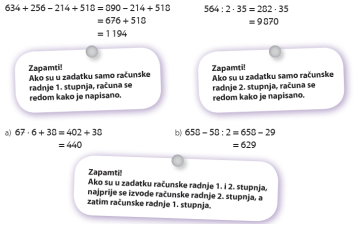 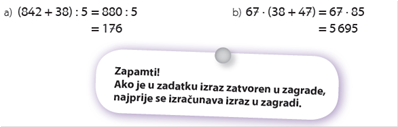 Za zadaću riješite 1., 2. i 3. zadatak iz udžbenika na strani 79. za četvrtak, a ja ću vam poslati  rješenja. Predlažem da zadatke rješavate u bilježnicu jer u udžbeniku nemate dovoljno mjesta za pomoćne zadatke (pisano zbrajanje, oduzimanje ,množenje i dijeljenje). U udžbenik napišite samo rješenja. Sretno!HRVATSKI JEZIKDanas ćemo vježbati upravni i neupravni govor. Riješite zadatke koji se nalaze na nastavnom listiću. Sutra ću vam poslati rješenja, a vi ćete sami pregledati svoj rad i procijeniti svoje znanje.Sretno!